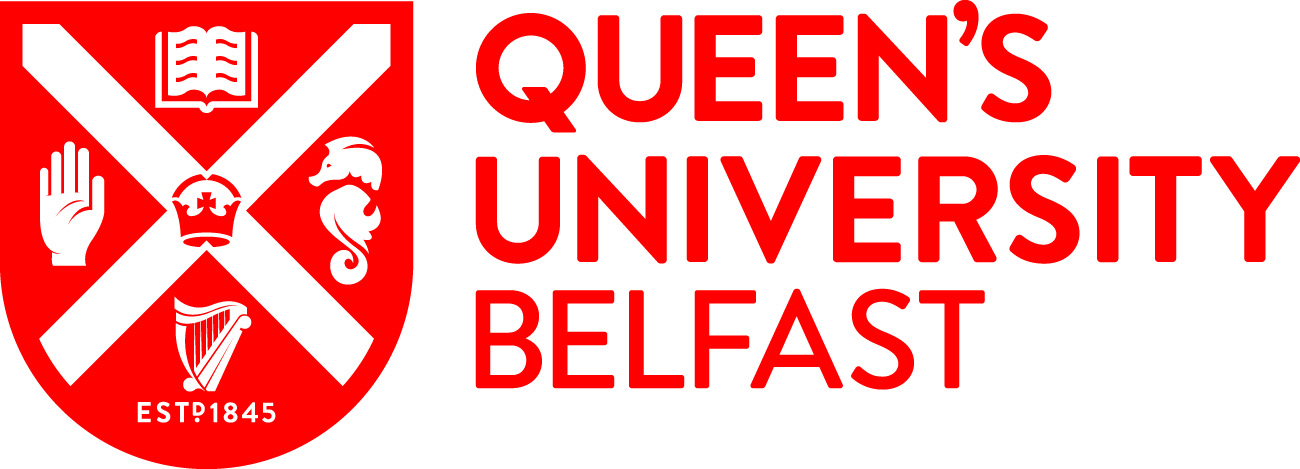 *Title of studentship 3D Printing in the Preclinical space vs. Late DevelopmentValue / what is covered? The successful candidate will receive a fully funded scholarship, which covers home tuition fees and an annual stipend for 3 years, and budget to attend conferences, mini courses & workshops for further development. Awarding bodyDTP Collaborative Ph.D. StudentshipNumber of studentships1*Summary descriptive text / Example of research project 3D Printing (3DP) provides many advantages for preclinical drug product development as a wide dose range can easily be manufactured/printed, multiple prototypes can be manufactured quickly, adjusting release profiles and drug product geometries. All of these will enable a fast road towards establishing, gaining, and initial understanding of toxicology, safety and efficacy. However, the drug product developed for early phase studies should be representative from a performance point-of-view for late stage use or at least that differences are understood enabling bridging to a viable late stage development drug product. While many papers postulate that 3DP might replace conventional tablet manufacturing technologies it is well known that current 3D printers are nowhere near the capacities of a high-speed tablet press, hence the technologies are currently not suitable for high-volume products. Therefore, there is an essential need to investigate and understand the performance of 3D printed tablets relative to the corresponding conventionally manufactured tablets. Our aim is to develop concepts for rapid prototyping of preclinical tablets, characterize the performance and compare this performance with conventionally manufactured tablets.*Supervisor(s)Prof Dimitrios Lamprou (https://pure.qub.ac.uk/en/persons/dimitrios-lamprou) Dr Sune Andersen (Janssen)*Eligibility / residence StatusUK and IrelandCountryNorthern Ireland*Start date and duration 1st October 2022 (36 months)*FacultyMHLS*Research centre / SchoolPharmacySubject area3D Printing, Drug Delivery, Pharmaceutical Technology.Candidate requirements / Key skills required for the post Applicants should have a 1st or 2.1 honours degree (or equivalent) in a relevant subject. Relevant subjects include Pharmacy, Pharmaceutical Sciences, Biochemistry, Biological/Biomedical Sciences, Chemistry, Engineering, or a closely related discipline. Students who have a 2.2 honours degree and a Master’s degree may also be considered, but the School reserves the right to shortlist for interview only those applicants who have demonstrated high academic attainment to date. Technical experience and knowledge in some of the following would be desirable: pharmaceutical formulation, *Deadline for applications17th June 2022 *How to apply / contactsPostgraduate Research applicants must have applied to Queen’s, via the Direct Applications Portal.https://dap.qub.ac.uk/portal/user/u_login.php 
Relevant links / more information http://www.qub.ac.uk/schools/SchoolofPharmacy/Research/PostgraduatePositions/http://www.qub.ac.uk/schools/SchoolofPharmacy/Research/Keywords for search filters3D Printing, Drug Delivery, PharmaceuticsTraining provided through the research projectThe student will be working in a multi-disciplinary environment in the laboratories of both Prof Lamprou and Janssen.The experimental programme will include: Preparation and characterisation of various 3D printed tablet designs, physicochemical characterisation, In Vitro Testing, and computational modelling. The techniques that will be used during the project covers a wide-range and include CAG, DSC/TGA, FTIR, Raman, SEM, UV-Vis, HPLC, release studies, tableting, and 3D printing technologies.Transferrable skill training will also include research management, personal effectiveness, communication skills, networking, team working and career management. The successful candidate will also spend time to Janssen being exposed to industrial view on drug development, attend conferences, mini courses & workshops for further development.Expected impact activitiesThe PhD student would be encouraged to engage in a variety of impact activities, disseminate the research project findings through public talks, and participate in QUB showcase events. Examples of impact activities includes: Blogs or web articles, Magazine articles, Public lectures, School visits, oral & poster Presentations (at local, national and international conferences), and Publication of scientific papers in peer reviewed journals.